Управление образования администрации МО ГО «Сыктывкар»Муниципальное автономное общеобразовательное учреждение«Средняя общеобразовательная школа №24»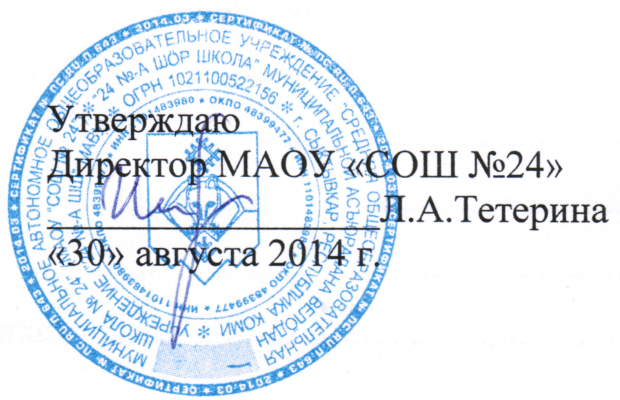 РАБОЧАЯ ПРОГРАММАУЧЕБНОГО ПРЕДМЕТАГЕНЕТИКА ЧЕЛОВЕКА(наименование учебного предмета/курса)среднее общее образование (уровень образования)2 года(срок реализации программы)г. Сыктывкар, 2014СодержаниеПояснительная записка	3Тематический план	4Поурочное планирование	5Содержание учебного материала	6Перечень практических работ	11Критерии и нормы оценки знаний и умений учащихся	12Требования к уровню подготовки учащихся	11Список литературы	13Пояснительная запискаРабочая программа разработана в соответствии с Федеральным компонентом государственного образовательного стандарта основного общего образования, с учетом примерной программы по биологии, на основе авторской программы («Генетика человека» под редакцией Е.В.Кустовой, г. Волгоград). Рабочая программа разработана в соответствии со следующими нормативными документами:Федеральным законом от 29 декабря 2012 года N 273-ФЗ (ред. от 07 мая 2013 года) "Об образовании в Российской Федерации" (ст.2 п.22., ст.58 п.1).Федеральным базисным учебным планом для образовательных учреждений Российской Федерации, реализующих программы общего образования, утвержденного приказом Министерства образования Российской федерации №1312 от 09.03.2004 года (в ред. приказов № 889 от 30.08.2010 г., № 1994 от 03.06.2011г., № 74 от  01.02.2012 г.).Федеральным компонентом государственного образовательного стандарта начального общего, основного общего и среднего (полного) общего образования, утв. приказом Минобрнауки России от 5 марта 2004 года №1089 (в ред. приказов от 03.06.2008 №164, от 31.08.2009 №320, от 19.10.2009 №427, от 10.11.2011 №2643, от 24.01.2012 №39, от 31.01.2012 №69).Приказом Министерства образования и науки Российской Федерации от 31 марта 2014 г. № 253 «Об утверждении федерального перечня учебников, рекомендуемых к использованию при реализации имеющих государственную аккредитацию образовательных программ начального общего, основного общего, среднего общего образования».Санитарно-эпидемиологическими правилами и нормативами  (Постановление Главного государственного санитарного врача Российской Федерации от 29.12.2010 № 189  «Об утверждении СанПиН 2.4.2.2821-10 «Санитарно-эпидемиологические требования к условиям и организации обучения в общеобразовательных учреждениях»), зарегистрированными в Минюсте РФ от 03.03.2011, регистрационный № 19993.Любое государство заинтересовано в здоровье и гармоничном развитии своих граждан. Нормальная (без патологии) генетическая программа человека является полноценной предпосылкой в отношении его всестороннего развития. Осведомленность людей в причинах и факторах. Влияющих на их здоровье и жизнеспособность, повышает вероятность их выживания в условиях неблагоприятной экологической, социальной, демографической обстановки.Курс «Генетика человека» предоставляет учащимся сведения о методах генетики, которые не рассматриваются в школьной программе по биологии. Получение ими знаний в этой области позволит проанализировать наследование признаков в своих семьях и составить собственную родословную.Данный курс носит обучающий, развивающий и социально ориентированный характер. Он необходим для учащихся, так как позволит им понять причину наследственных заболеваний, заставит задуматься о своем здоровье и его сохранении. Учащиеся будут ориентированы на выбор профессии согласно жизненным ресурсам своего организма. Курс позволит показать воздействие неблагоприятной экологической обстановки на организм человека и нацелит в будущем на медико-генетическое консультирование при создании семьи с целью рождения здорового потомства. Учащихся интересуют вопросы наследования признаков у человека и причин наследственных заболеваний, с которыми они сталкиваются в жизни.Цели обучения:-освоение знаний о характере наследования признаков у человека и методах генетики человека; знакомство с достижениями генетики (биотехнологией и генной инженерией);-овладение умениями применять полученные знания на практике (решение генетических задач).Задачи курса:-развитие интеллектуальных, творческих способностей и критического мышления в ходе проведения простейших исследований;-воспитание убежденности о возможности познания законов природы и использования достижений генетики для развития цивилизации;-использование естественно-научных знаний в повседневной жизни для обеспечения безопасности жизнедеятельности, охраны здоровья и окружающей среды.Общая характеристика учебного предмета Содержание программы элективного курса включает теоретический и практический материал. В ходе теоретических занятий рассматриваются вопросы наследования генетических признаков у человека, изучаются методы генетики человека, выявляются причины наследственных болезней, определяются возможности генной инженерии и биотехнологии и способы их влияния на генетическую эволюцию человека. Практическое содержание программы - решение генетических задач, составление генетической родословной, расчет индивидуальных генетических ресурсов. Решение генетической задачи выступает для учащихся в качестве малого самостоятельного исследования, позволяющего ощутить связь теоретических основ курса генетики с практическими проблемами, выдвигаемыми жизнью.Отчетность по выполнению заданий предусматривает проверку и оценивание домашних заданий, самостоятельных работ, качества исследования родословных.Место учебного предмета в учебном планеПрограмма рассчитана на 34 часа учебного времени, по одному часу в неделю в 11 классах.  Тематический планПоурочное планированиеСодержание учебного материалаТема 1. Предмет генетики и ее значение для медицины. История генетики (1час.).Предмет генетики. История развития науки и ее значение для медицины. Г.Мендель – основоположник генетики. Значение работ Де Фриза, В.Л. Иоганнсена, Д.Харди, В.Вайнберга, Т.Моргана для развития науки.Основные понятия: генетика, наследственность, хромосомы, изменчивость (фенотипическая и генотипическая).Оборудование: портреты учёных -  генетиков.Задание для самостоятельной работы: подготовить сообщение о вкладе советских ученых в развитие генетики (Н.И.Вавилов, И.В.Мичурин, С.Г.Четвериков).Раздел 1. Методы генетики человека (9час.).Тема 2. Генеалогический метод генетики человека (1 час.).Сущность генеалогического метода. Типы наследования признаков у человека. Доминантные и рецессивные признаки человека. Условные обозначения родословной.Основные понятия: аутосомное наследование (аутосомно-доминантное, аутосомно-рецессивное).Оборудование: схемы родословных королевы Виктории, А.С.Пушкина; презентация «Методы изучения генетики человека».Задание для самостоятельной работы: составить собственную родословную наследования морфологических признаков (по цвету волос, глаз).Тема 3.Анализ и составление родословных (2час.).Две методики анализа родословных. Составление родословных таблиц по имеющимся данным. Анализ составленных родословных с целью установления характера наследования признаков и выявления вероятности проявления их у пробанда. Решение исследовательских задач.Основные понятия: пробанд, генеалогическое древо, таблица предков.Задание для самостоятельной работы: решить задачи по общей и медицинской генетике.Тема 4.Популяционный метод. Генетика популяций и ее значение для медицины. Закон Д.Харди-В. Вайнберга (1час.).Сущность популяционного метода. Закон Д.Харди-В. Вайнберга. Значение популяционной генетики для медицины. Опасность близкородственных браков.Основные понятия: панмиксия, популяционное равновесие, биологический смысл закона Д, Харди-В. Вайнберга, полиморфизм человеческих популяций, генетический груз.Задание для самостоятельной работы: подготовить ответы на вопросы: а) почему в реальных природных популяциях, несмотря на влияние различных факторов среды, частоты генотипов нередко соответствуют уравнению Д. Харди-В. Вайнберга; б) почему менделеевская родословная популяция, описываемая законом Д, Харди-В. Вайнберга, имеет чисто теоретическое значение и в природе не встречается; в) какие условия должны быть соблюдены для строгого выполнения закона Д. Харди-В. Вайнберга?Тема 5. Решение задач на тему «Генетика популяций» (2час.).Частоты генов и генотипов и их природный прогноз для следующих поколений. Решение задач с использованием закона Д. Харди-В. Вайнберга.Задание для самостоятельной работы: решить задачи на установление наличия равновесия в популяции с использованием данных о частоте встречаемости групп крови.Тема 6 . Цитогенетический метод генетики человека (1 час.)Сущность цитогенетического метода. Медико-генетическое консультирование. Влияние никотина, алкоголя, наркотиков на потомство. Профилактика хромосомных наследственных заболеваний.Основные понятия: кариотип, генотип, геном, аутосомы, половые хромосомы, половой хроматин, синдром Дауна, синдром Клайнфельтера, синдром Шерешевского-Тернера, метод амниоцентеза диагностики.Оборудование: презентация «Наследственные заболевания человека»Задание для самостоятельной работы: подготовить сообщение о вредном влиянии никотина, алкоголя и наркотиков на репродуктивную систему.Тема 7. Биохимический метод генетики человека (1 час.).Сущность биохимического метода. Медико-генетическое консультирование. Значение медико-генетического консультирования для профилактики наследственных заболеваний, вызванных мутацией генов.Основные понятия: генные мутации, серповидно-клеточная анемия, фенилкетонурия, галактоземия, гемофилия.Оборудование: презентации «Методы изучения генетики человека».Задание для самостоятельной работы: подготовить сообщение о гемофилии, серповидно-клеточной анемии.Тема 8. Близнецовый метод генетики человека (1 час.).Сущность близнецового метода. Влияние генотипа на формирование признаков. Влияние среды на формирование признаков. Роль наследственности и среды на формирование признака. Проблема социального наследования и ее исследование близнецовым методом. Выявление наследственной предрасположенности человека к ряду заболеваний. Влияние среды на формирование признаков.Основные понятия: дизиготные (разнояйцовые) и монозиготные (однояйцовые близнецы). Оборудование: презентации «Методы изучения генетики человека», «Сиамские близнецы»Задание для самостоятельной работы: найти в журналах и газетах статьи о близнецах, которые помогут ответить на следующие вопросы: а) каким образом можно определить относительную роль генотипа и среды в формировании признаков у человека; б) почему во всем мире ведутся наблюдения за однояйцовыми и разнояйцовыми близнецами и обмен этими данными между странами: в) в чем вы видите трудности в применении близнецового метода в генетике человека?Раздел 2. Решение задач по общей и медицинской генетике (9час.).Тема 9. Моногибридное скрещивание (3час.).Моногибридное скрещивание. Полное и неполное доминирование. Кровь – жидкая соединительная ткань. Состав и функции крови. Группы крови. Резус – фактор. Кодоминирование. Кодоминирование – наследование групп крови человека системы АВО. Переливание крови.Основные понятия: моногибридное скрещивание, генотип, фенотип, аутосомы, доминантный и рецессивный признаки, плазма, форменные элементы крови, агглютиногены, агглютинины, резус – фактор, донор, реципиент.Оборудование: таблицы «Кровь», «Моногибридное скрещивание»; динамическое пособие «Моногибридное скрещивание», «Группы крови».Задания для самостоятельной работы: решить задачи по общей и медицинской генетике.Тема 10.Дигибридное и полигибридное скрещивание (4 час.).Морфологические, физиологические и биохимические признаки человека. Взаимодействие неаллельных генов и их множественное действие. Комплементарность. Эпистаз. Полимерия. Множественный аллелизм. Решение задач.Основные понятия: аутосомно-доминантное и аутосомно–рецессивное наследование.Оборудование: динамическое пособие «Дигибридное скрещивание»; таблица «Дигибридное скрещивание».Задание для самостоятельной работы: решить задачи по общей и медицинской генетике.Тема 11. Наследование признаков, сцепленных с полом, у человека (2час.).Генетика пола. Признаки, сцепленные с полом (гемофилия, дальтонизм). Хромосомное определение пола у человека. Гомогаметный пол. Гетерогаметный пол.Основные понятия: гемофилия, дальтонизм, половые хромосомы, кариотип.Оборудование: презентация  «Сцепленное с полом наследование», «Наследственные заболевания». Задание для самостоятельной работы: решить задачи по общей и медицинской генетике.Раздел 3. Биотехнология и генетическая инженерия (10час.).Тема 12. Дезоксирибонуклеиновая кислота как хранитель наследственной информации (4час.).Состав, структура и функции дезоксирибонуклеиновой кислоты (ДНК). Строение молекулы ДНК, ее свойства и функции. Роль ДНК в жизни клетки. Молекулы ДНК и РНК:  черты сходства и отличия. Нуклеиновые кислоты - биологические полимеры. Мономеры – нуклеотиды. Первичная, вторичная, третичная структуры.Организация наследственного материала. Ген. Свойства, функции и классификация генов. Уровни организации наследственного материала. Хромосомы. Геном. Количество ДНК в соматических клетках и гаметах.Матричный синтез. Репликация ДНК, Этапы репликации. Транскрипция и-РНК. Генетический код. Трансляция. Роль ферментов.Основные понятия: репликация, принцип комплементарности, ген, генетический код.Оборудование: таблицы «ДНК», «Синтез белка», «Структура белковой молекулы»; модель ДНК, портреты учёныхЗадания для самостоятельной работы: заполнить таблицу «Сравнительная характеристика ДНК и РНК».Тема 13. Решение задач по теме «Молекулярная генетика» (3час.).Определение первичной структуры кодируемого белка по ДНК. Расшифровка строения участка ДНК по первичной структуре белка. Определение процентного состава азотистых оснований ДНК с использованием формулы (А+Т)+(Г+Ц)=100%. Определение длины гена.Задание для самостоятельной работы: решить задачи по молекулярной генетике.Тема 14. Успехи и перспективы биотехнологии (1час.).Клеточная технология. Культура тканей и органов. Медико-генетическое консультирование в дородовой диагностике, метод амниоцентеза.Основные понятия: пренатальная диагностика.Оборудование: таблицы «Культура тканей», презентация «Биотехнология».Задание для самостоятельной работы: подготовить сообщение о методах пренатальной диагностики.Тема 15. Генетическая (генная) инженерия (1час.).Сущность генной инженерии и ее значение для лечения наследственных заболеваний. Методы генной инженерии: рестрикция, лигирование, трансформация, скрининг. Перспективы генной инженерии, направления ее прикладных исследований. Этические и нравственные аспекты генной инженерии.Оборудование:  презентация «Биотехнология».Основные понятия: плазмиды, рестриктазы, клонирование.Тема 16. Генная инженерия и рак (1час.).Причины онкологических заболеваний. Две теории происхождения раковых заболеваний. Мутагенная теория рака. Вирусогенетическая теория рака. Значение генной инженерии для лечения рака.Основные понятия: онковирусы, онкогены, онкобелки.Задание для самостоятельной работы: подготовить научные аргументы к дискуссии: «Наследуется ли рак у человека?».Раздел 4. Генетическая эволюция человека (2 час.).Тема 17. Человек, шимпанзе и их предки. Биологическая и социальная эволюция человека (1 час.).Генетическое родство человека и шимпанзе. Сходство хромосомных наборов и их отличие. Сходство белкового состава клеток. Предки человека и человекообразных обезьян. Влияние генетических и социальных факторов на формирование личности человека.Основные понятия: эволюция человека (парапитек, австралопитек, питекантроп, неандерталец, человек разумный).Оборудование: таблица «Этапы эволюции человека»; презентация «Этапы эволюции человека», «Доказательства эволюции человека от животных»; коллекция муляжей черепов человека и обезьян, научно популярная – литература.Задание для самостоятельной работы: подготовить сообщение о детях – «маугли», показать, что человек как личность формируется только в человеческом обществе.Тема 18. Дарвинизм и расовая иерархия. Критика  социального дарвинизма, евгенизма и расизма (1 час.).Человеческие расы. Однородное распределение генетического разнообразия. Незначительная роль естественного отбора в генетической дифференциации популяций. Несостоятельность социального дарвинизма, евгенизма, расизма.Основные понятия: раса, социальный дарвинизм, евгенизм, расизм.Оборудование: таблица «Человеческие расы»; презентация «Человеческие расы»; коллекция «Человеческие расы».Задание для самостоятельной работы: ответить на следующие вопросы: а) в чем отличие социального дарвинизма от евгенизма; б) в чем сходство евгенизма и расизма?Задание для самостоятельной работы: подготовить сообщения на темы: «Генная инженерия и рак»; «Клонирование: за и против».Задания для самостоятельной работы: подготовить сообщение о вкладе советских ученых в развитие генетики (Н.И.Вавилов, И.В.Мичурин, С.Г.Четвериков). подготовить ответы на вопросы: а) почему в реальных природных популяциях, несмотря на влияние различных факторов среды, частоты генотипов нередко соответствуют уравнению Д. Харди-В. Вайнберга; б) почему менделеевская родословная популяция, описываемая законом Д, Харди-В. Вайнберга, имеет чисто теоретическое значение и в природе не встречается; в) какие условия должны быть соблюдены для строгого выполнения закона Д. Харди-В. Вайнберга?подготовить сообщение о вредном влиянии никотина, алкоголя и наркотиков на репродуктивную систему.найти в журналах и газетах статьи о близнецах, которые помогут ответить на следующие вопросы: а) каким образом можно определить относительную роль генотипа и среды в формировании признаков у человека; б) почему во всем мире ведутся наблюдения за однояйцовыми и разнояйцовыми близнецами и обмен этими данными между странами: в) в чем вы видите трудности в применении близнецового метода в генетике человека?подготовить сообщение о методах пренатальной диагностики.подготовить сообщения на темы: «Генная инженерия и рак»; «Клонирование: за и против».подготовить научные аргументы к дискуссии: «Наследуется ли рак у человека?».подготовить сообщение о детях – «маугли», показать, что человек как личность формируется только в человеческом обществе.ответить на следующие вопросы: а) в чем отличие социального дарвинизма от евгенизма; б) в чем сходство евгенизма и расизма?Перечень практических работТребования к уровню подготовки учащихсяУчащиеся должны:Характеризовать (описывать) основные понятия генетики; тип  наследования признаковосновную генетическую терминологию и символику, методы генетики; особенности методов изучения генетики человека - генеалогический, популяционный, цитогенетический, биохимический, близнецовый; законы наследственности; механизм определения пола и тип наследования признаков; факторы, формирующие здоровье человека; роль белков, нуклеиновых кислот, строение и функции хромосом, их роль в хранении и передаче наследственной информации; значение видового постоянства числа, формы и размеров хромосом; ген и генетический код; основные биополимерные молекулы; процессы синтеза биополимеров; роль наследственности и изменчивости организмов в живой природе, этапы антропогенезаСравнивать (распознавать, узнавать, определять) РНК и ДНК.Обосновывать (объяснять, сопоставлять, делать выводы) роль законов генетики; роль хромосом и генов в передаче наследственности; вредное влияние на наследственность человека загрязнений  природной среды; родство млекопитающих, животных и человека, человеческих рас, особенности человека, обусловленные прямохождением, трудовой деятельностью, происхождение человека от животных.Применять знания по биологии для доказательства уникальной ценности жизни, всего живого; сохранения своего здоровья; для решения задач по генетике и молекулярной биологии.Владеть умениями сравнивать, доказывать; вычленять основные идеи в учебном материале; готовить рефераты, составлять схемы решения задач по генетике и молекулярной биологии.Критерии и нормы оценки знаний и умений учащихся Оценка устных ответов учащихся.Отметка "5" Изложение полученных знаний в системе и в соответствии с требованиями учебной программы; Допускаются единичные несущественные ошибки, самостоятельно исправляемые учащимися; Учитывается оригинальность ответа, умение принять нестандартный метод решения задачи. Оцениваются умения: - составлять полную характеристику биологического объекта, процесса, явления;      - проводить их сравнения;      - обосновать необходимость охраны экосистемы, биоразнообразия, здорового образа жизни;      - применять для обоснования теоретические знания. Выполняет на доске схемы, рисунки, использует таблицы. Может раскрыть значение и функции изображенных объектов, установить их взаимосвязь. Отметка "4"Знания излагаются в соответствии с требованиями учебной программы; Допускаются отдельные несущественные ошибки, неисправленные учащимися; Неполные определения, понятия, небольшие неточности в выводах и обобщениях, незначительные нарушения в изложении материала. Отметка "3" Изложение полученных знаний неполное, однако, подтверждает его понимание; Допускаются отдельные существенные ошибки и попытки самостоятельного их исправления; Требования к овладению знаниями на минимальном уровне: - умение называть; - приводить примеры; - кратко описывать биологические объекты и процессы; - проводить сравнение несложных объектов; - приводить примеры применения биологических знаний в народ- ном хозяйстве: в деле охраны природы; Отметка "2" Изложение учебного материала неполное, бессистемное; Существенные и неисправленные учеником ошибки; Неумение делать выводы и обобщения; Неумение применять знания в практической деятельности; Учащийся не овладел основными знаниями и умениями в соответствии с требованиями программы. Оценка практической работы.Отметка «5»:Работа выполнена полностью и правильно, соблюдена логика в описании, сделаны правильные наблюдения и выводы. Эксперимент проведен по плану с учетом техники безопасности и правил работы с веществами  и оборудованием.При решении задач по генетике в логическом рассуждении и решении нет ошибок. Аккуратное и точное методически оформление результатов работы.Отметка «4»:Работа выполнена правильно, сделаны правильные наблюдения и выводы, но эксперимент проведен не полностью или допущены несущественные ошибки в работе.При решении задач в логическом рассуждении и решении допущено не более двух несущественных ошибок.Отметка «3»:Работа выполнена правильно менее чем на половину или допущена существенная ошибка в ходе эксперимента, в объяснении, оформлении работы, соблюдении техники безопасности, которая исправляется по требованию учителя.При решении задач в логическом рассуждении имеется одна существенная ошибка.Отметка «2»:Допущены две или более существенных ошибки в ходе эксперимента, в объяснении, оформлении работы, соблюдении правил техники безопасности, которые учащиеся не могут исправить даже по требованию учителя.При решении задач в логическом рассуждении и решении имеется две существенные ошибки.Список литературыУчебник:Захаров В.Б., Мамонтов С.Г., Сонин Н.И., Захарова Е.Т. Биология. Общая биология. Углубленный уровень. 11 класс. Дрофа, 2005.Дополнительная литература:Болгова И.В. Сборник задач по общей биологии с решениями для поступающих в вузы/ И.В. Болгова.-М.: ООО «Изд-во Оникс»; ООО «Издательство «Мир и Образование», 2006.Говалло В.И. Почему мы не похожи друг на друга. Очерки о биологической индивидуальности. (Наука и прогресс). - М.: Знание, 1984.Журнал «Биология в школе» №5 2004;  №4, 5  2005; №2,4 2006г.Почти 200 задач по генетике. – М.: МИРОС, 1992.Топорнина Н.А. Стволинская Н.С. Генетика человека: Практикум для вузов. – М.: Гуманит. изд. центр ВЛАДОС, 2001.Рекомендована методическим объединением учителей естественных наукПротокол № 1 от  «29» августа 2014 г.Утверждаю
Директор МАОУ «СОШ №24» _________________Л.А.Тетерина                                 «30» августа 2014 г.  ТемыТеорияПрактикаВсего часовТема 1.Предмет генетики и ее значение для медицины.  История генетики.1-1Раздел 1. Методы генетики человека.549Тема 2. Генеалогический метод генетики человека.1-1Тема 3. Анализ и составление родословной-22Тема 4. Популяционный метод. Генетика популяций и ее значение для медицины. Закон Д.Харди-В.Вайнберга.1-1Тема 5. Решение задач на тему «Генетика популяций».-22Тема 6. Цитогенетический метод генетики человека.1-1Тема 7. Биохимический метод генетики человека.1-1Тема 8.Близнецовый метод генетики человека.1-1Раздел 2. Решение задач по общей и медицинской генетике.1910Тема 9. Моногибридное скрещивание.-33Тема 10. Дигибридное и полигибридное скрещивание.-44Тема 11. Наследование признаков, сцепленных с полом, у человека.123Раздел 3. Биотехнология и генетическая инженерия.7310Тема 12. Дезоксирибонуклеиновая кислота как хранитель наследственной информации.4-4Тема 13. Решение задач по теме «Молекулярная генетика».-33Тема 14. Успехи и перспективы биотехнологии.1-1Тема 15. Генетическая (генная) инженерия.1-1Тема 16. Генная инженерия и рак.1-1Раздел 4. Генетическая эволюция человека.3-3Тема 17. Человек, шимпанзе и их предки. Биологическая и социальная эволюция человека.2-2Тема 18. Дарвинизм и расовая иерархия. Критика социального дарвинизма, евгенизма и расизма.1-1Итоговое занятие1--Всего 181634№Тема урокаПрактикум1.Предмет генетики и ее значение для медицины.  История генетики.2.Генеалогический метод генетики человека.3.Анализ родословных с целью установления характера наследования признаков и выявления вероятности проявления их у пробанда.Практическая работа №14.Составление родословной.Практическая работа №25.Популяционный метод. Генетика популяций и ее значение для медицины. Закон Д.Харди-В.Вайнберга.6.Решение задач на тему «Генетика популяций».Практическая работа №37.Решение задач на тему «Генетика популяций».Практическая работа №48.Цитогенетический метод генетики человека.9.Биохимический метод генетики человека.10.Близнецовый метод генетики человека.11.Моногибридное скрещивание. Решение задач на полное доминирование.Практическая работа №512.Решение задач на неполное доминирование.Практическая работа №613.Кровь. Группы крови. Кодоминирование – наследование групп крови человека системы АВО.Практическая работа №714.Морфологические, физиологические и биохимический признаки человека. Решение задач на дигибридное скрещивание.Практическая работа №815.Решение задач на дигибридное скрещивание.Практическая работа №916.Взаимодействие неаллельных генов и их множественное действие. Эпистаз. Практическая работа №1017.Взаимодействие неаллельных генов и их множественное действие. Полимерия. Комплементарность.Практическая работа №1118.Генетика пола. Хромосомное определение пола у человека.19.Признаки сцепленные с полом. Гемофилия. Дальтонизм.Практическая работа №1220.Решение задач на сцепленное с полом наследование.Практическая работа №1321.Состав, структура и функции ДНК. Роль ДНК в жизни клетки.22.Молекулы ДНК и РНК:  черты сходства и отличия. Нуклеиновые кислоты - биологические полимеры23. Ген. Свойства, функции и классификация генов. Хромосомы. Геном.24.Матричный синтез. Репликация ДНК. Генетический код. Трансляция.25.Определение процентного состава азотистых оснований ДНК с использованием формулы (А+Т)+(Г+Ц)=100%Практическая работа №1426.Определение первичной структуры кодируемого белка по ДНК.Практическая работа №1527.Расшифровка строения участка ДНК по первичной структуре белка.Практическая работа №1628.Успехи и перспективы биотехнологии.29.Генетическая (генная) инженерия.30.Генная инженерия и рак.31.Человек, шимпанзе и их предки. 32.Биологическая и социальная эволюция человека.33.Дарвинизм и расовая иерархия. Критика социального дарвинизма, евгенизма и расизма.34.Итоговое занятие.Практическая работа №1Анализ родословных с целью установления характера наследования признаков и выявления вероятности проявления их у пробанда.Практическая работа №2Составление родословной.Практическая работа №3Решение задач на тему «Генетика популяций».Практическая работа №4Решение задач на тему «Генетика популяций».Практическая работа №5Моногибридное скрещивание. Решение задач на полное доминирование.Практическая работа №6Решение задач на неполное доминирование.Практическая работа №7Кровь. Группы крови. Кодоминирование – наследование групп крови человека системы АВО.Практическая работа №8Морфологические, физиологические и биохимический признаки человека. Решение задач на дигибридное скрещивание.Практическая работа №9Решение задач на дигибридное скрещивание.Практическая работа №10Взаимодействие неаллельных генов и их множественное действие. Эпистаз. Практическая работа №11Взаимодействие неаллельных генов и их множественное действие. Полимерия. Комплементарность.Практическая работа №12Признаки сцепленные с полом. Гемофилия. Дальтонизм.Практическая работа №13Решение задач на сцепленное с полом наследование.Практическая работа №14Определение процентного состава азотистых оснований ДНК с использованием формулы (А+Т)+(Г+Ц)=100%Практическая работа №15Определение первичной структуры кодируемого белка по ДНК.Практическая работа №16Расшифровка строения участка ДНК по первичной структуре белка.